Publicado en Barcelona el 21/10/2020 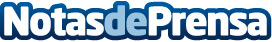 Franquicia Oi Realtor, una manera de reinventarse tras el desempleoLas franquicias inmobiliarias se posicionan como una alternativa rentable para invertir en España en el 2020. Emprender en el mercado inmobiliario aporta numerosos beneficios de los que no siempre se puede disfrutar en otras áreas como la restauraciónDatos de contacto:Elena Mayoral672095774Nota de prensa publicada en: https://www.notasdeprensa.es/franquicia-oi-realtor-una-manera-de Categorias: Nacional Franquicias Inmobiliaria Emprendedores Restauración http://www.notasdeprensa.es